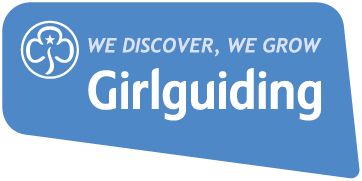 Programme planner There’s space in this planner template to plan 13 weeks of unit meetings (a full term) and also space to reflect on how your plan employs the five essentials. Work with your girls and leadership team to plan each week’s activities for your term. The text in blue italics is a six-week example plan for a Guides unit to show how you can use this tool, please edit/amend or delete the information to make it relevant to your unit. Visit Girlguiding.org.uk/everygirl to find out more about the activities mentioned below and check out the programme training module on planning activities with your girls for more planning tips.Week commencing Activities plannedTimeThemes coveredWeek 1__/__/__Discover the new programme activity from guiding magazine                   Girls choosing unit meeting activities using dice from the guiding magazine                                             Patrol time – what interest badges are you interested in trying?                Promise activities30 mins20 mins15 mins15 minsKnow Myself □Express Myself □  Be Well □Have adventures □Take Action □Skills For My Future □(tick themes as appropriate)Week 2__/__/__Road trip - Be Well unit meeting activity                                     Skills builder time - Girls choosing which Take Action skills builder to do:                                      Activities running at the same time - depending on what girls choose and what stage they are at:Edible Actions – Make Change Stage 3                                                Big Changes Start with Small Steps – Make Change Stage 4Campaign codebreakers – Make Change Stage 5Believe it or not – Influence Stage 3Womanifestos – Influence stage 4People Power – Influence stage 5Play a game with those groups whose activity is only 30 mins whilst any doing Make change Stage 5 finish off, eg ‘Stuck in the mud’20 mins10 mins30 mins30 mins45 mins30 mins30 mins30 mins10 minsKnow Myself □Express Myself □  Be Well Have adventures □Take Action Skills For My Future □Week 3__/__/__Plastic planting – Have Adventures unit meeting activityPlay a game [Your units favourite game]45 minutes30 minutesKnow Myself □Express Myself □  Be Well □Have adventures Take Action □Skills For My Future □Week 4__/__/__Skills builder time - Girls in the same skills builder groups as week 2Running at the same time depending on what girls choose and what stage they are at:I can change that – Make Change Stage 3                                                Testing out tactics – Make Change Stage 4Mini manifesto – Make Change Stage 5Comeback club – Influence Stage 3Get heard – Influence stage 4Snowflake connections – Influence stage 5Play a game with the group doing influence stage 3 whose activity is only 45 mins whilst any the other groups finish offGroup discussion about party planning for week 660 mins60 mins60 mins45 mins60 mins60 mins10 mins15 minsKnow Myself □Express Myself   Be Well □Have adventures □Take Action □Skills For My Future Week 5__/__/__Interest badge discussion in PatrolsStory swap – Express Myself unit meeting activityPatch up plastics – Skills For My Future unit meeting activity15 minutes45 minutes15 minutesKnow Myself □Express Myself □  Be Well □Have adventures □Take Action Skills For My Future □Week 6__/__/__Promise party for new girls, have a bonfire and toast marshmallowsNew girls who are ready take their Promise and are awarded the badgeAny interest badges the girls have earned so far are presented formally and their achievement is celebrated by everyoneKnow Myself □Express Myself □  Be Well □Have adventures □Take Action □Skills For My Future □Week 7__/__/__Know Myself □Express Myself □  Be Well □Have adventures □Take Action □Skills For My Future □Week 8__/__/__Know Myself □Express Myself □  Be Well □Have adventures □Take Action □Skills For My Future □Week 9__/__/__Know Myself □Express Myself □  Be Well □Have adventures □Take Action □Skills For My Future □Week 10__/__/__Know Myself □Express Myself □  Be Well □Have adventures □Take Action □Skills For My Future □Week 11__/__/__Know Myself □Express Myself □  Be Well □Have adventures □Take Action □Skills For My Future □Week 12__/__/__Know Myself □Express Myself □  Be Well □Have adventures □Take Action □Skills For My Future □Week 13__/__/__Know Myself □Express Myself □  Be Well □Have adventures □Take Action □Skills For My Future □Five essentials employed this periodWhen your terms plan is drafted, look back over it to ensure that the five essentials are all considered.Working together in small groups □______________________________________________________________________________________________________________________________________________________________________Decision making and self-government □______________________________________________________________________________________________________________________________________________________________________Caring for the individual □______________________________________________________________________________________________________________________________________________________________________Commitment to a common standard □______________________________________________________________________________________________________________________________________________________________________Balanced and varied programme □__________________________________________________________________________________________________________________________________________________________________